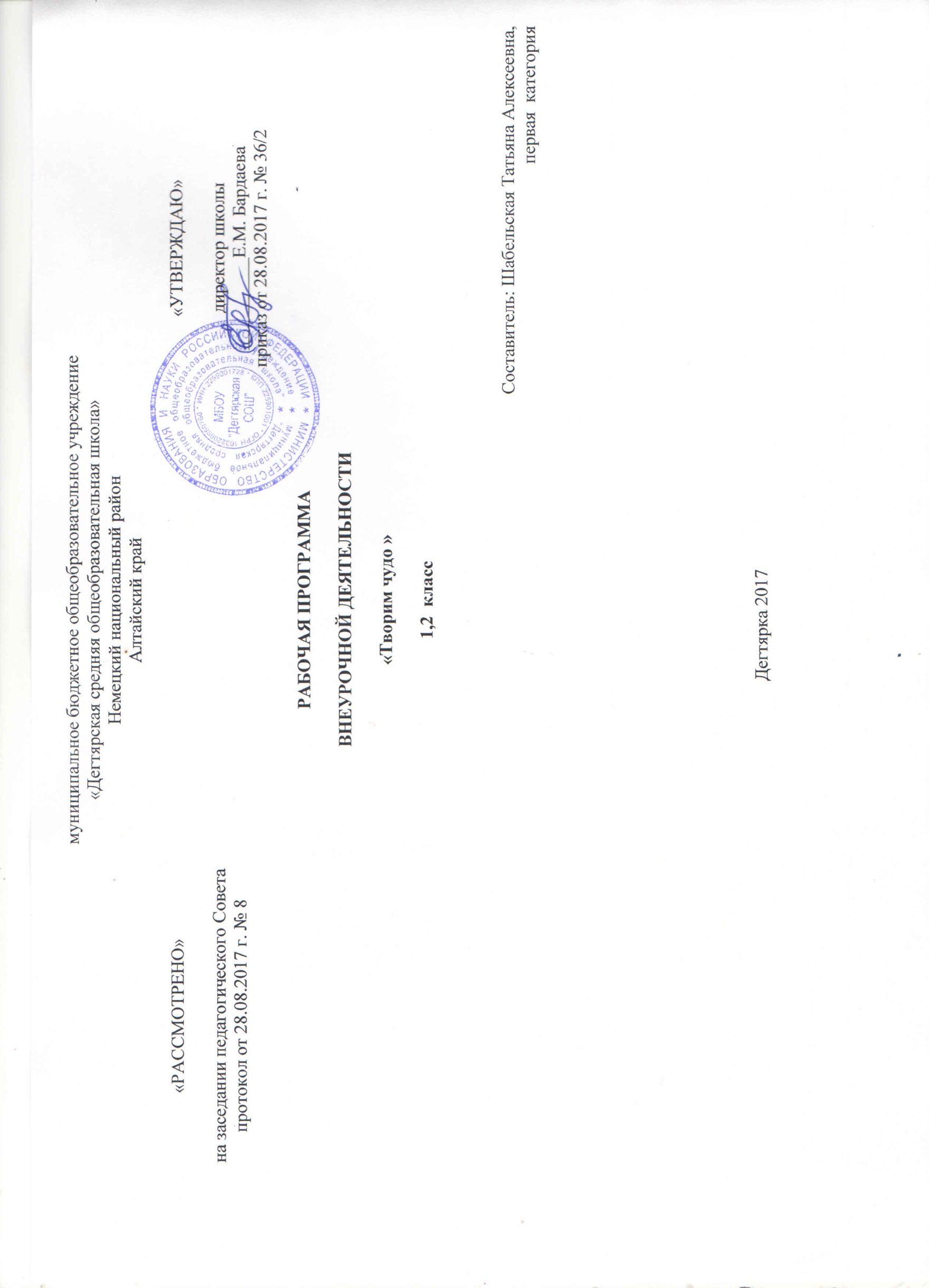 Пояснительная запискаДанная рабочая программа по внеурочной деятельности для  6  класса соответствует требованиям федерального государственного образовательного стандарта основного общего образования на базовом уровне и разработана на основе:Основной образовательной программы основного общего образования МБОУ «Дегтярская СОШ»Учебного плана на 2017-2018 учебный год МБОУ «Дегтярская СОШ», на основании которого выделен 1 часв неделюД.В. Григорьев. Внеурочная деятельность школьников. Методический конструктор: /пособие для учителя /Д.В. Григорьев, П.В. Степанов. – М.,: Просвещение, .Структура программы соответствует основным требованиям положения МБОУ «Дегтярская СОШ» о рабочей программе (протокол педагогического совета № 8 от 25.08.2016 г)Личностные и  метапредметные  результаты освоения учебного курса.Планируемые результаты освоения обучающимися программы курса.Личностные универсальные учебные действия.У обучающегося будут сформированы:•	интерес к новым видам прикладного творчества, к новым способам самовыражения;•	познавательный интерес к новым способам исследования технологий и материалов;•	адекватное понимание причин успешности/неуспешности творческой деятельности.Обучающийся получит возможность для формирования:•	внутренней позиции на уровне понимания необходимости творческой деятельности, как одного из средств самовыражения в социальной жизни;•	выраженной познавательной мотивации;•	устойчивого интереса к новым способам познания.Регулятивные универсальные учебные действия.Обучающийся научится:•	планировать свои действия;•	осуществлять итоговый и пошаговый контроль;•	адекватно воспринимать оценку учителя;•	различать способ и результат действия. Обучающийся получит возможность научиться:•	проявлять познавательную инициативу;•	самостоятельно находить варианты решения творческой задачи.Коммуникативные универсальные учебные действияОбучающиеся смогут:•	допускать существование различных точек зрения и различных вариантов выполнения поставленной творческой задачи;•	учитывать разные мнения, стремиться к координации при выполнении коллективных работ;•	формулировать собственное мнение и позицию;•	договариваться, приходить к общему решению;•	соблюдать корректность в высказываниях;•	задавать вопросы по существу;•	контролировать действия партнёра.Обучающийся получит возможность научиться:•	учитывать разные мнения и обосновывать свою позицию;•	владеть монологической и диалогической формой речи;•	осуществлять взаимный контроль и оказывать партнёрам в сотрудничестве необходимую взаимопомощь.Познавательные универсальные учебные действия.Обучающийся научится:•	осуществлять поиск нужной информации для выполнения художественной задачи с использованием учебной и дополнительной литературы в открытом информационном пространстве, в т.ч. контролируемом пространстве Интернет;•	высказываться в устной и письменной форме;•	анализировать объекты, выделять главное;•	осуществлять синтез (целое из частей);•	проводить сравнение, классификацию по разным критериям;•	устанавливать причинно-следственные связи;•	строить рассуждения об объекте.Обучающийся получит возможность научиться:•	осуществлять расширенный поиск информации в соответствии с исследовательской задачей с использованием ресурсов библиотек и сети Интернет;•	осознанно и произвольно строить сообщения в устной и письменной форме;•	использованию методов и приёмов художественно-творческой деятельности в основном учебном процессе и повседневной жизни.В результате занятий по предложенной программе обучающиеся получат возможность:•	развивать образное мышление, воображение, интеллект, фантазию, техническое мышление, творческие способности;•	расширять знания и представления о традиционных и современных материалах для прикладного творчества;•	познакомиться с новыми технологическими приёмами обработки различных материалов;•	использовать ранее изученные приёмы в новых комбинациях и сочетаниях;•	познакомиться с новыми инструментами для обработки материалов или с новыми функциями уже известных инструментов;•	совершенствовать навыки трудовой деятельности в коллективе;•	оказывать посильную помощь в дизайне и оформлении класса, школы, своего жилища;•	достичь оптимального для каждого уровня развития;•	сформировать навыки работы с информацией.5. Содержание учебного курса.Вводное занятие . Знакомство детей   с режимом работы, инструментами, материалами, техникой безопасности.Экскурсии. Экскурсии. Работа с пластическими материалами . Знакомство с правилами работы с пластическими материалами. Правила изготовления поделок из пластических материалов (соленое тесто). Правила пользования акварелью.  Разговор о фруктах и овощах (цвет, форма), загадки.Аппликация и моделирование. Работа с бумагой и картоном., салфетками. Первоначальные сведения о свойствах бумаги, технологии изготовления рельефных форм. Изготовление аппликаций.Работа с природными материалами. Первоначальное представление о приемах работы с природными материалами. Способы соединения. Композиция. Оригами. Знакомство с техникой оригами. Базовыми формами, способами складывания бумаги. Комбинированные материалы. Применение навыков работы с бумагой, пластилином, крупой при построении композиции.Работа с солёным тестом. Знакомство с правилами работы с соленым тестом. Виды теста. Способы изготовления.  Изготовление объёмных поделок и композиций.Выставка.  Организация и оформление выставки. Учебно-тематический план.Тематическое планирование 1 классТематическое планирование 2 класс№п/пНаименованиераздела, темыКол-воЧасов в 1 кл.(всего)Кол-воЧасов во 2 кл.(всего)1Вводное занятие.112Работа с природными материалами.5534Аппликация и моделирование.105Работа с пластическими материалами.76Оригами.777Комбинированные материалы.448Работа с соленым тестом159Выставка 2               ИТОГО:               ИТОГО:3334№ п/птемадатаВводное занятие (1ч)1Как будем работать и чему будем учиться.05.09Работа с пластическими материалами (7 ч)2Как лепить из соленого теста.  Рецепты и виды соленого теста.12.093Триумф фруктов. Фруктовый венок.19.094Украсим наши фрукты.26.095Овощи. Форма овощей.03.106Раскрашивание овощей.17. 107Корзинка с фруктами24.108Корзинка с овощами.07.11Аппликация и моделирование (10 ч)9Аппликация из геометрических фигур. ТБ при работе с бумагой, клеем и ножницами.14.1110Виды транспорта. Ракета.21.1111Виды транспорта. Машина.18.1112Украшаем дом. Ковер.05.1213Салфетки. Цветы для мамы.05.1914Салфетки. Цветы для мамы (оформление).26.1215Аппликация из пуговиц. Забавные животные.16.0116Аппликация из пуговиц. «Зимний лес».23.0117Мастерская Деда Мороза. «Волшебные ленты».30.0118Новогодние игрушки.06.02Работа с природными материалами (5 ч)19Сбор и подготовка природного материала. ТБ во время экскурсии.13.0220Краски осени. Поделки из листьев. ТБ при работе с природными материалами.20.0221Коллективное панно «Осенний лес».27.0222Я - творец. Поделки по выбору.06.0323Поделки из разных материалов.13.03Оригами (7 ч)24Базовые формы.20.0325Собачка.27.0326Зайчик.03.0427Композиция  «Сказочный лес».10.0428Композиция  «Сказочный лес». Оформление работы.17.0429Лягушка.24.04Комбинированные материалы (4 ч)30Праздничный салют.08.0531Техника работы с крупой. Ромашка. 15.0532Гвоздика. Выставка работ.22.0533Творческий праздник. (Резерв).29.05№ п/пНаименование темыдатаВводное занятие (1ч)1Как будем работать и чему будем учиться.06.09Работа с природными материалами (5 ч)2Сбор бересты и прутьев. ТБ во время экскурсии.13.093Сбор листьев. Поделки из листьев. ТБ при работе с природными материалами.20.094Коллективное панно из бересты27.095Я - творец. Поделки по выбору.04.106Поделки из разных материалов.11.10Работа с пластическими материалами (7 ч)7Рисование пластилином. (осенний лес). ТБ при работе с пластическими материалами.18.108Рисование пластилином (прорисовка деталей).25.109Рисование пластилином (оформление работы).08.1110Композиция  на прозрачной основе.15.1111Обратная композиция на прозрачной основе. Прорисовка деталей.22.1112Барельеф. Подготовка основы.29.1113Барельеф. Прорисовка деталей.06.12Комбинированные материалы (4 ч)14Первый снег. 13.1215Техника работы с крупой. снеговик. 20.1216Ёлка. Новогодняя тема.27.1217Творческий праздник. 10.01Талисманы своими руками.           ( 15 часов)18История возникновения талисманов.17.0119Сердечко на память.24.0120Раскрашивание поделки.31.0121Звериные мордашки на ниточке.07.0222Звериные мордашки на ниточке.14.0223Раскрашивание поделки.21.0224Талисман по своему эскизу.28.0225Талисман по своему эскизу.07.0326Слепим талисман. Раскрасим поделку.14.0327Мастер класс «Фото рамка»21.0328Мастер класс «Фото рамка»04.0429Подарок другу своими руками11.0430Оформление подарка.18.0431Эскиз подставки. Изготовление цветного теста.25.0432Оформление поделки.02.0533Покрытие лаком.16.0534Выставка работ23.05